  V ZŠ Rakovského v Praze 12 doplňujeme sportovní třídu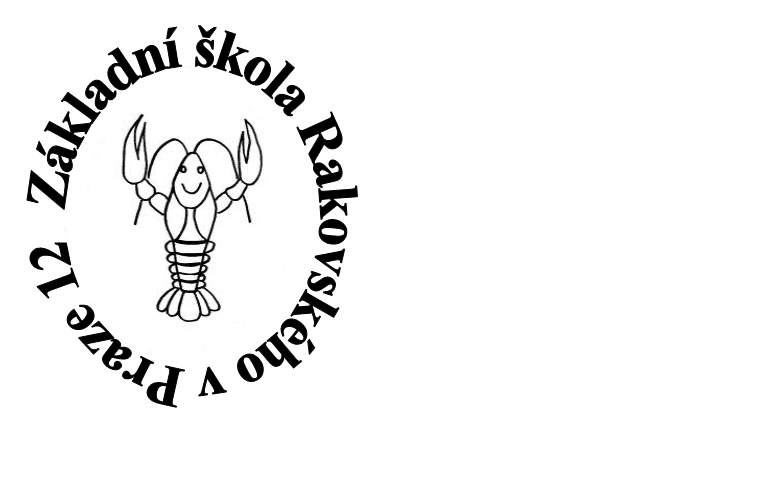 Sportovní třídy mají rozšířenou výuku tělesné výchovy –                       - 4 hodiny týdně. V zimním i letním období se žáci účastní sportovních kurzů různého druhu – lyžování, bruslení, plavání, jóga, turistika, cyklistika apod. Je nutné dětem zabezpečit potřebné sportovní vybavení a financování kurzů.Přijímáme žáky do 6. ročníku školního roku 2022/23 na základě prokázání pohybové zdatnosti.Přihlášky (ke stažení na webu školy) odesílejte do 20.5.2022 na adresu klara.sukova@zsrakovskeho.cz.Místo konání testu:  ZŠ Rakovského v Praze 12Termín: úterý 7.6.2022 od 8:00 do 10:00 hodin                 Sraz:  v 7:50 hodin, areál Ráček u vchodu do tělocvičenS sebou: sportovní oblečení, obuv do tělocvičny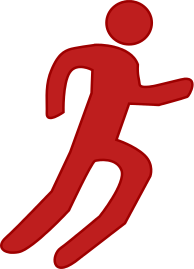 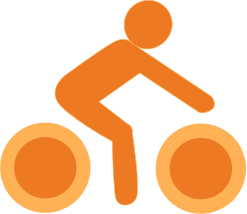 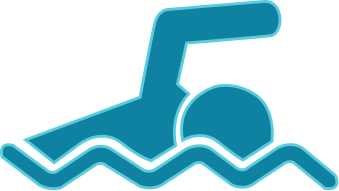 